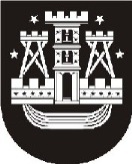 KLAIPĖDOS MIESTO SAVIVALDYBĖS ADMINISTRACIJAVadovaudamasi Lietuvos Respublikos Vyriausybės 2007 m. liepos 4 d. nutarimu Nr. 758  patvirtinto sprendimo investuoti valstybės ir savivaldybių turtą priėmimo tvarkos aprašo  9 punktu teikiu pasiūlymą Klaipėdos miesto savivaldybės tarybai dėl sprendimo investuoti Savivaldybei nuosavybės teise priklausantį ilgalaikį materialųjį turtą – inžinerinius tinklus, Klaipėdoje  (7250,01 m ilgio), didinant AB „Klaipėdos vanduo“ įstatinį kapitalą turto vertintojo UAB „Inreal“ 2012 m. balandžio 10 d. nustatyta rinkos verte  1834000 litų. Klaipėdos miesto savivaldybė įsigys papildomai išleidžiamas 18340 vnt. paprastąsias vardines 100 Lt nominalios vertės akcijas, apmokėdama turtiniu įnašu.Lietuvos Respublikos valstybės ir savivaldybių turto valdymo, naudojimo ir disponavimu juo įstatymo 19 straipsnio 1 dalis numato, kad savivaldybės turto investavimas – tai savivaldybei nuosavybės teise priklausančio turto, kaip įnašo, perdavimas didinant akcinės bendrovės įstatinį kapitalą, jei savivaldybė yra jų dalyvė. Klaipėdos miesto savivaldybei priklauso 92,87 proc. AB „Klaipėdos vanduo“ akcijų, todėl savivaldybė gali investuoti turtą, didindama bendrovės įstatinį kapitalą.Turtinio įnašo charakteristikaPoreikio investuoti turtą motyvai, ekonomiškai ir socialiai pagrįstas laukiamas efektasSprendimas investuoti buitinių nuotekų tinklus tenkina šiuos Lietuvos Respublikos valstybės ir savivaldybių turto valdymo, naudojimo ir disponavimu juo įstatymo 19 straipsnio 2 dalyje nurodytus investavimo kriterijus:1. investuojama į nacionaliniam saugumui užtikrinti strateginę ir svarbią reikšmę turinčias įmones ir (ar) įrenginius, vadovaujantis Strateginę reikšmę nacionaliniam saugumui turinčių įmonių ir įrenginių bei kitų nacionaliniam saugumui užtikrinti svarbių įmonių įstatymu ir kitais nacionalinio saugumo tikslus įgyvendinančiais teisės aktais, kuriais inter alia užtikrinama reikiama sprendžiamoji valstybės galia. AB „Klaipėdos vanduo“ vadovaujantis Lietuvos Respublikos Vyriausybės 2004 m. birželio 16 d. Nr. 761 nutarimu „Dėl  nacionaliniam saugumui užtikrinti svarbių vandens tiekimo ir nuotekų tvarkymo paslaugas teikiančių įmonių sąrašo patvirtinimo“ yra nacionaliniam saugumui užtikrinti svarbi vandens tiekimo ir nuotekų tvarkymo paslaugas teikianti įmonė.2. investavus bus kuriama ar plėtojama infrastruktūra, naudinga visuomenei (skatinama veiksminga konkurencija šalies rinkoje, gerinama viešųjų paslaugų kokybė, pasirinkimo galimybės ir prieinamumas); 3. valstybės ir (ar) savivaldybių turto investavimu (valstybės ar savivaldybės įnašu) bus sukuriama pridėtinė vertė ir užtikrinamas šią vertę kuriančios veiklos ilgalaikis ekonominis tvarumas;4. iš investavimo objekto bus gauta ne tik pelno (pajamų), bet ir gautas socialinis rezultatas (švietimo, kultūros, mokslo, aplinkos, sveikatos ir socialinės apsaugos, kitų panašių sričių) arba užtikrintas veiksmingesnis Lietuvos Respublikos įstatymuose ir Vyriausybės nutarimuose nustatytų valstybės ir savivaldybės funkcijų atlikimas;Viena iš savivaldybės savarankiškųjų funkcijų yra geriamojo vandens tiekimo ir nuotekų tvarkymo organizavimas. Lietuvos Respublikos geriamojo vandens tiekimo ir nuotekų tvarkymo įstatymo 18 straipsnio 2 dalis numato, kad viešojo vandens tiekimo ir nuotekų tvarkymo infrastruktūra nuosavybės teise priklauso savivaldybei, kurios teritorijoje vykdomas viešasis vandens tiekimas, arba šios savivaldybės (savivaldybių) kontroliuojamai įmonei. Klaipėdos miesto savivaldybės teritorijoje geriamojo vandens tiekimą ir nuotekų tvarkymą vykdo savivaldybės kontroliuojama įmonė AB „Klaipėdos vanduo“ ir jai nuosavybės teise priklauso geriamojo vandens tiekimo ir nuotekų tvarkymo infrastruktūra. Savivaldybės turto investicija leis plėtoti infrastruktūrą, naudingą visuomenei, gerinti kokybę. Taip pat, AB „Klaipėdos vanduo“ nuosavybės teise valdant buitinių nuotekų tinklus, bus užtikrintas veiksmingesnis Lietuvos Respublikos įstatymuose ir Vyriausybės nutarimuose nustatytų savivaldybės funkcijų atlikimas, t.y. šio turto atnaujinimas ir remontas, iš investavimo objekto bus gauta ne tik pajamų, bet ir socialinis rezultatas.Lietuvos Respublikos valstybės ir savivaldybių turto valdymo, naudojimo ir disponavimo įstatymo 13 str. 1 d. nurodyta, kad kitiems subjektams panaudos pagrindais turtas gali būti perduotas, jei tai numatyta įstatymuose ar tarptautinėse sutartyse. Mums nežinoma įstatymų ar tarptautinių sutarčių, kuriose AB  „Klaipėdos vanduo“ būtų suteikta teisė panaudos sutarties pagrindu gauti geriamojo vandens tiekimo infrastruktūrą. Lietuvos Respublikos valstybės ir savivaldybių turto valdymo, naudojimo ir disponavimo įstatymo 11 str. 3 d. nustatyta, kad kitiems juridiniams asmenims savivaldybės turtas patikėjimo teise gali būti perduotas pagal turto patikėjimo sutartį savivaldybių funkcijoms įgyvendinti ir tik tais atvejais, kai jie pagal įstatymus gali atlikti savivaldybių funkcijas. AB „Klaipėdos vanduo“ vykdo viešąją paslaugą ir yra galimybė bendrovei perduoti inžinerinius tinklus patikėjimo teise, tačiau atkreiptinas dėmesys, kad patikėjimo sutartis būtų sudaryta tik tam tikram laikotarpiui ir šiai sutarčiai pasibaigus vėl reikėtų spręsti šį klausimą.  Inžinerinių tinklų, kurie nuosavybės teise priklauso bendrovei, nusidėvėjimo sąnaudos yra įskaičiuotos į kainą ir iš amortizacinių atskaitymų atliekamas tinklų atnaujinimas. Perdavus turtą patikėjimo teise, nusidėvėjimo sąnaudos nebūtų įskaičiuotos į kainą ir reikėtų papildomų lėšų turto atnaujinimui. Atsižvelgiant į tai, racionaliau turtą investuoti, didinant bendrovės įstatinį kapitalą. M. Petrauskaitė, tel. (8 46) 39 61 79, el. p. milda.petrauskaite@klaipeda.ltKlaipėdos miesto savivaldybės tarybaiNr.Klaipėdos miesto savivaldybės tarybaiĮNr.Klaipėdos miesto savivaldybės tarybaiDĖL sprendimo investuoti klaipėdos miesto savivaldybės turtą priėmimoDĖL sprendimo investuoti klaipėdos miesto savivaldybės turtą priėmimoDĖL sprendimo investuoti klaipėdos miesto savivaldybės turtą priėmimoDĖL sprendimo investuoti klaipėdos miesto savivaldybės turtą priėmimoDĖL sprendimo investuoti klaipėdos miesto savivaldybės turtą priėmimoEil. Nr.AdresasUnikalus Nr.RūšisIlgis (m)Rinkos kaina (Lt)1.K. Donelaičio g. 15,  Klaipėda 4400-1012-0191Vandentiekio įvadas57,008400,002.K. Donelaičio g. 15,  Klaipėda 4400-1012-0237Buitinių nuotekų išvadas44,857800,003.Šaulių g. 36, Klaipėda 4400-0469-6544Vandentiekis24,005700,004.Kopų g. 1A, Klaipėda4400-0339-8274Vandentiekis530,0072700,005.Bažnyčių g. 4, Klaipėda4400-1207-7659Vandentiekio įvadas7,311100,006.Alksnynės g. 21, Klaipėda2199-3021-4019Buitinių nuotekų tinklai19,80700,007.Vasarotojų g. 2B, Klaipėda2100-1103-1011Buitinių nuotekų tinklai337,4653100,008.Dragūnų/Šarlotės g., Klaipėda4400-0984-2648Buitinių nuotekų tinklai698,78189300,009.Dragūnų/Šarlotės g., Klaipėda4400-0984-2674Vandentiekio tinklai1114,96449000,0010.Šlaito g. 3, Klaipėda4400-1656-4415Buitinių nuotekų tinklai398,4892100,0011.Dragūnų g. 1, Klaipėda 4400-1944-0498Vandentiekio įvadas25,268100,0012.Dragūnų g. 1, Klaipėda 4400-1944-0510Vandentiekio įvadas26,728600,0013.Dragūnų g. 1, Klaipėda 4400-1944-0521Buitinių nuotekų išvadas52,2010400,0014.Dragūnų g. 3, Klaipėda 4400-1030-9702Vandentiekio įvadas55,708800,0015.Dragūnų g. 3, Klaipėda 4400-1030-9721Buitinių nuotekų išvadas20,403800,0016.Dragūnų g. 5, Klaipėda 4400-0989-8468Vandentiekio įvadas64,7015800,0017.Dragūnų g. 5, Klaipėda 4400-0989-8490Buitinių nuotekų išvadas122,5021500,0018.Dragūnų g. 6, Klaipėda 4400-0998-7280Vandentiekio įvadas56,0013700,0019.Dragūnų g. 6, Klaipėda 4400-0998-7315Buitinių nuotekų išvadas117,0020400,0020.Dragūnų g. 7, Klaipėda 4400-1056-5201Vandentiekio įvadas43,606900,0021.Dragūnų g. 7, Klaipėda 4400-1056-5212Buitinių nuotekų išvadas32,506000,0022.Dragūnų g. 8, Klaipėda 4400-1030-9798Vandentiekio įvadas7,901200,0023.Dragūnų g. 8, Klaipėda 4400-1030-9787Buitinių nuotekų išvadas20,203700,0024.Dragūnų g. 10, Klaipėda 4400-1147-3346Vandentiekio įvadas188,3854600,0025.Dragūnų g. 10, Klaipėda 4400-1147-3486Buitinių nuotekų išvadas67,6712400,0026.Dragūnų g. 11, Klaipėda 4400-1521-8052Vandentiekio įvadas220,2056700,0027.Dragūnų g. 11, Klaipėda 4400-1521-8110Buitinių nuotekų išvadas169,0030700,0028.Dragūnų g. 12, Klaipėda 4400-1240-5417Vandentiekio įvadas54,108000,0029.Dragūnų g. 12, Klaipėda 4400-1241-1613Buitinių nuotekų išvadas116,9521200,0030.Dragūnų g. 14, Klaipėda 4400-1611-6213Buitinių nuotekų išvadas100,0019000,0031.Dragūnų g. 18, Klaipėda 4400-1726-4467Vandentiekio įvadas84,8523000,0032.Dragūnų g. 18, Klaipėda 4400-1726-4494Buitinių nuotekų išvadas118,8022500,0033.Karlskronos g. 3, Klaipėda 2100-1102-2023Buitinių nuotekų tinklai293,7888200,0034.Karlskronos g., Klaipėda 4400-1436-3538Buitinių nuotekų išvadas116,2920100,0035. Kretingos g., Klaipėda 4400-1908-4014Vandentiekio tinklai32,0235300,0036.Kretingos g., Klaipėda 4400-1908-4025Vandentiekio tinklai11,862900,0037.Kretingos g., Klaipėda 4400-1908-4036Vandentiekio tinklai10,127400,0038.Kretingos g., Klaipėda 4400-1914-6419Vandentiekio tinklai12,0311600,0039.Lakštučių g. 6, 8, KlaipėdaLakštučių g., Klaipėda4400-0477-4609Vandentiekio įvadas26,303300,0040.Lakštučių g. 6, 8 , Klaipėda4400-0477-4630Buitinės nuotekos164,9041000,0041.Rimkų g. 31, Klaipėda4400-1940-5222Vandentiekio įvadas17,052800,0042.Rimkų g. 31, Klaipėda4400-1991-3501Buitinių nuotekų išvadas16,203000,0043.Šlaito g. 10A, Klaipėda 4400-1455-9592Vandentiekio įvadas24,203600,0044.Jūrininkų pr., Klaipėda2100-2002-5014Vandentiekio tinklai Priešgaisrinis vandentiekis562,39121600,0045.Jūrininkų pr., Klaipėda4400-2215-6747Vandentiekio tinklai Priešgaisrinis vandentiekis557,73136500,0046.Jūrininkų pr., Klaipėda4400-2215-6758Vandentiekio tinklai Priešgaisrinis vandentiekis407,8799800,00Iš viso:7250,011834000,00Savivaldybės administracijos direktorėJudita Simonavičiūtė